PLANTILLA DE LISTA DE PROVEEDORES DE BODAS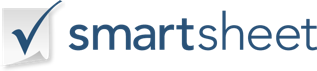 NOMBRE DEL PROVEEDORVALORACIÓN GENERALTIPO DE PROVEEDORWEDDING PLANNERNOMBRE DEL CONTACTOFECHAS IMPORTANTESFECHAS IMPORTANTESDESCRIPCIÓN DEL PRODUCTO / SERVICIODESCRIPCIÓN DEL PRODUCTO / SERVICIOTELÉFONO 1CONTACTO INICIALTELÉFONO 2REVISIÓN MÁS RECIENTECORREO ELECTRÓNICOREVISIÓN DEL CONTRATODIRECCIÓN POSTAL LÍNEA 1CONTRATO FIRMADONOTASNOTASDIRECCIÓN POSTAL LÍNEA 2EXPIRA EL CONTRATOCIUDAD, ESTADO Y ZIPOTRODIRECCIÓN WEBOTROCOSTO INICIAL COTIZADOCOSTO REVISADOCOSTO FINALNOMBRE DEL PROVEEDORVALORACIÓN GENERALTIPO DE PROVEEDORLUGAR DE LA CEREMONIANOMBRE DEL CONTACTOFECHAS IMPORTANTESFECHAS IMPORTANTESDESCRIPCIÓN DEL PRODUCTO / SERVICIODESCRIPCIÓN DEL PRODUCTO / SERVICIOTELÉFONO 1CONTACTO INICIALTELÉFONO 2REVISIÓN MÁS RECIENTECORREO ELECTRÓNICOREVISIÓN DEL CONTRATODIRECCIÓN POSTAL LÍNEA 1CONTRATO FIRMADONOTASNOTASDIRECCIÓN POSTAL LÍNEA 2EXPIRA EL CONTRATOCIUDAD, ESTADO Y ZIPOTRODIRECCIÓN WEBOTROCOSTO INICIAL COTIZADOCOSTO REVISADOCOSTO FINALNOMBRE DEL PROVEEDORVALORACIÓN GENERALTIPO DE PROVEEDORLUGAR DE RECEPCIÓNNOMBRE DEL CONTACTOFECHAS IMPORTANTESFECHAS IMPORTANTESDESCRIPCIÓN DEL PRODUCTO / SERVICIODESCRIPCIÓN DEL PRODUCTO / SERVICIOTELÉFONO 1CONTACTO INICIALTELÉFONO 2REVISIÓN MÁS RECIENTECORREO ELECTRÓNICOREVISIÓN DEL CONTRATODIRECCIÓN POSTAL LÍNEA 1CONTRATO FIRMADONOTASNOTASDIRECCIÓN POSTAL LÍNEA 2EXPIRA EL CONTRATOCIUDAD, ESTADO Y ZIPOTRODIRECCIÓN WEBOTROCOSTO INICIAL COTIZADOCOSTO REVISADOCOSTO FINALNOMBRE DEL PROVEEDORVALORACIÓN GENERALTIPO DE PROVEEDORLUGAR DE LA FIESTA DE ENSAYONOMBRE DEL CONTACTOFECHAS IMPORTANTESFECHAS IMPORTANTESDESCRIPCIÓN DEL PRODUCTO / SERVICIODESCRIPCIÓN DEL PRODUCTO / SERVICIOTELÉFONO 1CONTACTO INICIALTELÉFONO 2REVISIÓN MÁS RECIENTECORREO ELECTRÓNICOREVISIÓN DEL CONTRATODIRECCIÓN POSTAL LÍNEA 1CONTRATO FIRMADONOTASNOTASDIRECCIÓN POSTAL LÍNEA 2EXPIRA EL CONTRATOCIUDAD, ESTADO Y ZIPOTRODIRECCIÓN WEBOTROCOSTO INICIAL COTIZADOCOSTO REVISADOCOSTO FINALNOMBRE DEL PROVEEDORVALORACIÓN GENERALTIPO DE PROVEEDOROFFICIANTNOMBRE DEL CONTACTOFECHAS IMPORTANTESFECHAS IMPORTANTESDESCRIPCIÓN DEL PRODUCTO / SERVICIODESCRIPCIÓN DEL PRODUCTO / SERVICIOTELÉFONO 1CONTACTO INICIALTELÉFONO 2REVISIÓN MÁS RECIENTECORREO ELECTRÓNICOREVISIÓN DEL CONTRATODIRECCIÓN POSTAL LÍNEA 1CONTRATO FIRMADONOTASNOTASDIRECCIÓN POSTAL LÍNEA 2EXPIRA EL CONTRATOCIUDAD, ESTADO Y ZIPOTRODIRECCIÓN WEBOTROCOSTO INICIAL COTIZADOCOSTO REVISADOCOSTO FINALNOMBRE DEL PROVEEDORVALORACIÓN GENERALTIPO DE PROVEEDORPROVEEDORNOMBRE DEL CONTACTOFECHAS IMPORTANTESFECHAS IMPORTANTESDESCRIPCIÓN DEL PRODUCTO / SERVICIODESCRIPCIÓN DEL PRODUCTO / SERVICIOTELÉFONO 1CONTACTO INICIALTELÉFONO 2REVISIÓN MÁS RECIENTECORREO ELECTRÓNICOREVISIÓN DEL CONTRATODIRECCIÓN POSTAL LÍNEA 1CONTRATO FIRMADONOTASNOTASDIRECCIÓN POSTAL LÍNEA 2EXPIRA EL CONTRATOCIUDAD, ESTADO Y ZIPOTRODIRECCIÓN WEBOTROCOSTO INICIAL COTIZADOCOSTO REVISADOCOSTO FINALNOMBRE DEL PROVEEDORVALORACIÓN GENERALTIPO DE PROVEEDORPASTELERONOMBRE DEL CONTACTOFECHAS IMPORTANTESFECHAS IMPORTANTESDESCRIPCIÓN DEL PRODUCTO / SERVICIODESCRIPCIÓN DEL PRODUCTO / SERVICIOTELÉFONO 1CONTACTO INICIALTELÉFONO 2REVISIÓN MÁS RECIENTECORREO ELECTRÓNICOREVISIÓN DEL CONTRATODIRECCIÓN POSTAL LÍNEA 1CONTRATO FIRMADONOTASNOTASDIRECCIÓN POSTAL LÍNEA 2EXPIRA EL CONTRATOCIUDAD, ESTADO Y ZIPOTRODIRECCIÓN WEBOTROCOSTO INICIAL COTIZADOCOSTO REVISADOCOSTO FINALNOMBRE DEL PROVEEDORVALORACIÓN GENERALTIPO DE PROVEEDORFOTÓGRAFONOMBRE DEL CONTACTOFECHAS IMPORTANTESFECHAS IMPORTANTESDESCRIPCIÓN DEL PRODUCTO / SERVICIODESCRIPCIÓN DEL PRODUCTO / SERVICIOTELÉFONO 1CONTACTO INICIALTELÉFONO 2REVISIÓN MÁS RECIENTECORREO ELECTRÓNICOREVISIÓN DEL CONTRATODIRECCIÓN POSTAL LÍNEA 1CONTRATO FIRMADONOTASNOTASDIRECCIÓN POSTAL LÍNEA 2EXPIRA EL CONTRATOCIUDAD, ESTADO Y ZIPOTRODIRECCIÓN WEBOTROCOSTO INICIAL COTIZADOCOSTO REVISADOCOSTO FINALNOMBRE DEL PROVEEDORVALORACIÓN GENERALTIPO DE PROVEEDORESTACIONARIONOMBRE DEL CONTACTOFECHAS IMPORTANTESFECHAS IMPORTANTESDESCRIPCIÓN DEL PRODUCTO / SERVICIODESCRIPCIÓN DEL PRODUCTO / SERVICIOTELÉFONO 1CONTACTO INICIALTELÉFONO 2REVISIÓN MÁS RECIENTECORREO ELECTRÓNICOREVISIÓN DEL CONTRATODIRECCIÓN POSTAL LÍNEA 1CONTRATO FIRMADONOTASNOTASDIRECCIÓN POSTAL LÍNEA 2EXPIRA EL CONTRATOCIUDAD, ESTADO Y ZIPOTRODIRECCIÓN WEBOTROCOSTO INICIAL COTIZADOCOSTO REVISADOCOSTO FINALNOMBRE DEL PROVEEDORVALORACIÓN GENERALTIPO DE PROVEEDORCOSTURERANOMBRE DEL CONTACTOFECHAS IMPORTANTESFECHAS IMPORTANTESDESCRIPCIÓN DEL PRODUCTO / SERVICIODESCRIPCIÓN DEL PRODUCTO / SERVICIOTELÉFONO 1CONTACTO INICIALTELÉFONO 2REVISIÓN MÁS RECIENTECORREO ELECTRÓNICOREVISIÓN DEL CONTRATODIRECCIÓN POSTAL LÍNEA 1CONTRATO FIRMADONOTASNOTASDIRECCIÓN POSTAL LÍNEA 2EXPIRA EL CONTRATOCIUDAD, ESTADO Y ZIPOTRODIRECCIÓN WEBOTROCOSTO INICIAL COTIZADOCOSTO REVISADOCOSTO FINALNOMBRE DEL PROVEEDORVALORACIÓN GENERALTIPO DE PROVEEDORROPA DE MUJERNOMBRE DEL CONTACTOFECHAS IMPORTANTESFECHAS IMPORTANTESDESCRIPCIÓN DEL PRODUCTO / SERVICIODESCRIPCIÓN DEL PRODUCTO / SERVICIOTELÉFONO 1CONTACTO INICIALTELÉFONO 2REVISIÓN MÁS RECIENTECORREO ELECTRÓNICOREVISIÓN DEL CONTRATODIRECCIÓN POSTAL LÍNEA 1CONTRATO FIRMADONOTASNOTASDIRECCIÓN POSTAL LÍNEA 2EXPIRA EL CONTRATOCIUDAD, ESTADO Y ZIPOTRODIRECCIÓN WEBOTROCOSTO INICIAL COTIZADOCOSTO REVISADOCOSTO FINALNOMBRE DEL PROVEEDORVALORACIÓN GENERALTIPO DE PROVEEDORROPA DE CABALLEROSNOMBRE DEL CONTACTOFECHAS IMPORTANTESFECHAS IMPORTANTESDESCRIPCIÓN DEL PRODUCTO / SERVICIODESCRIPCIÓN DEL PRODUCTO / SERVICIOTELÉFONO 1CONTACTO INICIALTELÉFONO 2REVISIÓN MÁS RECIENTECORREO ELECTRÓNICOREVISIÓN DEL CONTRATODIRECCIÓN POSTAL LÍNEA 1CONTRATO FIRMADONOTASNOTASDIRECCIÓN POSTAL LÍNEA 2EXPIRA EL CONTRATOCIUDAD, ESTADO Y ZIPOTRODIRECCIÓN WEBOTROCOSTO INICIAL COTIZADOCOSTO REVISADOCOSTO FINALNOMBRE DEL PROVEEDORVALORACIÓN GENERALTIPO DE PROVEEDORESTILISTANOMBRE DEL CONTACTOFECHAS IMPORTANTESFECHAS IMPORTANTESDESCRIPCIÓN DEL PRODUCTO / SERVICIODESCRIPCIÓN DEL PRODUCTO / SERVICIOTELÉFONO 1CONTACTO INICIALTELÉFONO 2REVISIÓN MÁS RECIENTECORREO ELECTRÓNICOREVISIÓN DEL CONTRATODIRECCIÓN POSTAL LÍNEA 1CONTRATO FIRMADONOTASNOTASDIRECCIÓN POSTAL LÍNEA 2EXPIRA EL CONTRATOCIUDAD, ESTADO Y ZIPOTRODIRECCIÓN WEBOTROCOSTO INICIAL COTIZADOCOSTO REVISADOCOSTO FINALNOMBRE DEL PROVEEDORVALORACIÓN GENERALTIPO DE PROVEEDORMAQUILLADORANOMBRE DEL CONTACTOFECHAS IMPORTANTESFECHAS IMPORTANTESDESCRIPCIÓN DEL PRODUCTO / SERVICIODESCRIPCIÓN DEL PRODUCTO / SERVICIOTELÉFONO 1CONTACTO INICIALTELÉFONO 2REVISIÓN MÁS RECIENTECORREO ELECTRÓNICOREVISIÓN DEL CONTRATODIRECCIÓN POSTAL LÍNEA 1CONTRATO FIRMADONOTASNOTASDIRECCIÓN POSTAL LÍNEA 2EXPIRA EL CONTRATOCIUDAD, ESTADO Y ZIPOTRODIRECCIÓN WEBOTROCOSTO INICIAL COTIZADOCOSTO REVISADOCOSTO FINALNOMBRE DEL PROVEEDORVALORACIÓN GENERALTIPO DE PROVEEDORFLORISTANOMBRE DEL CONTACTOFECHAS IMPORTANTESFECHAS IMPORTANTESDESCRIPCIÓN DEL PRODUCTO / SERVICIODESCRIPCIÓN DEL PRODUCTO / SERVICIOTELÉFONO 1CONTACTO INICIALTELÉFONO 2REVISIÓN MÁS RECIENTECORREO ELECTRÓNICOREVISIÓN DEL CONTRATODIRECCIÓN POSTAL LÍNEA 1CONTRATO FIRMADONOTASNOTASDIRECCIÓN POSTAL LÍNEA 2EXPIRA EL CONTRATOCIUDAD, ESTADO Y ZIPOTRODIRECCIÓN WEBOTROCOSTO INICIAL COTIZADOCOSTO REVISADOCOSTO FINALNOMBRE DEL PROVEEDORVALORACIÓN GENERALTIPO DE PROVEEDORMÚSICO DE CEREMONIANOMBRE DEL CONTACTOFECHAS IMPORTANTESFECHAS IMPORTANTESDESCRIPCIÓN DEL PRODUCTO / SERVICIODESCRIPCIÓN DEL PRODUCTO / SERVICIOTELÉFONO 1CONTACTO INICIALTELÉFONO 2REVISIÓN MÁS RECIENTECORREO ELECTRÓNICOREVISIÓN DEL CONTRATODIRECCIÓN POSTAL LÍNEA 1CONTRATO FIRMADONOTASNOTASDIRECCIÓN POSTAL LÍNEA 2EXPIRA EL CONTRATOCIUDAD, ESTADO Y ZIPOTRODIRECCIÓN WEBOTROCOSTO INICIAL COTIZADOCOSTO REVISADOCOSTO FINALNOMBRE DEL PROVEEDORVALORACIÓN GENERALTIPO DE PROVEEDORRECEPCIÓN DJNOMBRE DEL CONTACTOFECHAS IMPORTANTESFECHAS IMPORTANTESDESCRIPCIÓN DEL PRODUCTO / SERVICIODESCRIPCIÓN DEL PRODUCTO / SERVICIOTELÉFONO 1CONTACTO INICIALTELÉFONO 2REVISIÓN MÁS RECIENTECORREO ELECTRÓNICOREVISIÓN DEL CONTRATODIRECCIÓN POSTAL LÍNEA 1CONTRATO FIRMADONOTASNOTASDIRECCIÓN POSTAL LÍNEA 2EXPIRA EL CONTRATOCIUDAD, ESTADO Y ZIPOTRODIRECCIÓN WEBOTROCOSTO INICIAL COTIZADOCOSTO REVISADOCOSTO FINALNOMBRE DEL PROVEEDORVALORACIÓN GENERALTIPO DE PROVEEDORENTRETENIMIENTO ADICIONALNOMBRE DEL CONTACTOFECHAS IMPORTANTESFECHAS IMPORTANTESDESCRIPCIÓN DEL PRODUCTO / SERVICIODESCRIPCIÓN DEL PRODUCTO / SERVICIOTELÉFONO 1CONTACTO INICIALTELÉFONO 2REVISIÓN MÁS RECIENTECORREO ELECTRÓNICOREVISIÓN DEL CONTRATODIRECCIÓN POSTAL LÍNEA 1CONTRATO FIRMADONOTASNOTASDIRECCIÓN POSTAL LÍNEA 2EXPIRA EL CONTRATOCIUDAD, ESTADO Y ZIPOTRODIRECCIÓN WEBOTROCOSTO INICIAL COTIZADOCOSTO REVISADOCOSTO FINALNOMBRE DEL PROVEEDORVALORACIÓN GENERALTIPO DE PROVEEDORALQUILERES 1NOMBRE DEL CONTACTOFECHAS IMPORTANTESFECHAS IMPORTANTESDESCRIPCIÓN DEL PRODUCTO / SERVICIODESCRIPCIÓN DEL PRODUCTO / SERVICIOTELÉFONO 1CONTACTO INICIALTELÉFONO 2REVISIÓN MÁS RECIENTECORREO ELECTRÓNICOREVISIÓN DEL CONTRATODIRECCIÓN POSTAL LÍNEA 1CONTRATO FIRMADONOTASNOTASDIRECCIÓN POSTAL LÍNEA 2EXPIRA EL CONTRATOCIUDAD, ESTADO Y ZIPOTRODIRECCIÓN WEBOTROCOSTO INICIAL COTIZADOCOSTO REVISADOCOSTO FINALNOMBRE DEL PROVEEDORVALORACIÓN GENERALTIPO DE PROVEEDORALQUILERES 2NOMBRE DEL CONTACTOFECHAS IMPORTANTESFECHAS IMPORTANTESDESCRIPCIÓN DEL PRODUCTO / SERVICIODESCRIPCIÓN DEL PRODUCTO / SERVICIOTELÉFONO 1CONTACTO INICIALTELÉFONO 2REVISIÓN MÁS RECIENTECORREO ELECTRÓNICOREVISIÓN DEL CONTRATODIRECCIÓN POSTAL LÍNEA 1CONTRATO FIRMADONOTASNOTASDIRECCIÓN POSTAL LÍNEA 2EXPIRA EL CONTRATOCIUDAD, ESTADO Y ZIPOTRODIRECCIÓN WEBOTROCOSTO INICIAL COTIZADOCOSTO REVISADOCOSTO FINALNOMBRE DEL PROVEEDORVALORACIÓN GENERALTIPO DE PROVEEDORVIDEÓGRAFONOMBRE DEL CONTACTOFECHAS IMPORTANTESFECHAS IMPORTANTESDESCRIPCIÓN DEL PRODUCTO / SERVICIODESCRIPCIÓN DEL PRODUCTO / SERVICIOTELÉFONO 1CONTACTO INICIALTELÉFONO 2REVISIÓN MÁS RECIENTECORREO ELECTRÓNICOREVISIÓN DEL CONTRATODIRECCIÓN POSTAL LÍNEA 1CONTRATO FIRMADONOTASNOTASDIRECCIÓN POSTAL LÍNEA 2EXPIRA EL CONTRATOCIUDAD, ESTADO Y ZIPOTRODIRECCIÓN WEBOTROCOSTO INICIAL COTIZADOCOSTO REVISADOCOSTO FINALNOMBRE DEL PROVEEDORVALORACIÓN GENERALTIPO DE PROVEEDORAGENTE DE VIAJESNOMBRE DEL CONTACTOFECHAS IMPORTANTESFECHAS IMPORTANTESDESCRIPCIÓN DEL PRODUCTO / SERVICIODESCRIPCIÓN DEL PRODUCTO / SERVICIOTELÉFONO 1CONTACTO INICIALTELÉFONO 2REVISIÓN MÁS RECIENTECORREO ELECTRÓNICOREVISIÓN DEL CONTRATODIRECCIÓN POSTAL LÍNEA 1CONTRATO FIRMADONOTASNOTASDIRECCIÓN POSTAL LÍNEA 2EXPIRA EL CONTRATOCIUDAD, ESTADO Y ZIPOTRODIRECCIÓN WEBOTROCOSTO INICIAL COTIZADOCOSTO REVISADOCOSTO FINALNOMBRE DEL PROVEEDORVALORACIÓN GENERALTIPO DE PROVEEDORTRANSPORTE 1NOMBRE DEL CONTACTOFECHAS IMPORTANTESFECHAS IMPORTANTESDESCRIPCIÓN DEL PRODUCTO / SERVICIODESCRIPCIÓN DEL PRODUCTO / SERVICIOTELÉFONO 1CONTACTO INICIALTELÉFONO 2REVISIÓN MÁS RECIENTECORREO ELECTRÓNICOREVISIÓN DEL CONTRATODIRECCIÓN POSTAL LÍNEA 1CONTRATO FIRMADONOTASNOTASDIRECCIÓN POSTAL LÍNEA 2EXPIRA EL CONTRATOCIUDAD, ESTADO Y ZIPOTRODIRECCIÓN WEBOTROCOSTO INICIAL COTIZADOCOSTO REVISADOCOSTO FINALNOMBRE DEL PROVEEDORVALORACIÓN GENERALTIPO DE PROVEEDORTRANSPORTE 2NOMBRE DEL CONTACTOFECHAS IMPORTANTESFECHAS IMPORTANTESDESCRIPCIÓN DEL PRODUCTO / SERVICIODESCRIPCIÓN DEL PRODUCTO / SERVICIOTELÉFONO 1CONTACTO INICIALTELÉFONO 2REVISIÓN MÁS RECIENTECORREO ELECTRÓNICOREVISIÓN DEL CONTRATODIRECCIÓN POSTAL LÍNEA 1CONTRATO FIRMADONOTASNOTASDIRECCIÓN POSTAL LÍNEA 2EXPIRA EL CONTRATOCIUDAD, ESTADO Y ZIPOTRODIRECCIÓN WEBOTROCOSTO INICIAL COTIZADOCOSTO REVISADOCOSTO FINALNOMBRE DEL PROVEEDORVALORACIÓN GENERALTIPO DE PROVEEDORHOTEL 1NOMBRE DEL CONTACTOFECHAS IMPORTANTESFECHAS IMPORTANTESDESCRIPCIÓN DEL PRODUCTO / SERVICIODESCRIPCIÓN DEL PRODUCTO / SERVICIOTELÉFONO 1CONTACTO INICIALTELÉFONO 2REVISIÓN MÁS RECIENTECORREO ELECTRÓNICOREVISIÓN DEL CONTRATODIRECCIÓN POSTAL LÍNEA 1CONTRATO FIRMADONOTASNOTASDIRECCIÓN POSTAL LÍNEA 2EXPIRA EL CONTRATOCIUDAD, ESTADO Y ZIPOTRODIRECCIÓN WEBOTROCOSTO INICIAL COTIZADOCOSTO REVISADOCOSTO FINALNOMBRE DEL PROVEEDORVALORACIÓN GENERALTIPO DE PROVEEDORHOTEL 2NOMBRE DEL CONTACTOFECHAS IMPORTANTESFECHAS IMPORTANTESDESCRIPCIÓN DEL PRODUCTO / SERVICIODESCRIPCIÓN DEL PRODUCTO / SERVICIOTELÉFONO 1CONTACTO INICIALTELÉFONO 2REVISIÓN MÁS RECIENTECORREO ELECTRÓNICOREVISIÓN DEL CONTRATODIRECCIÓN POSTAL LÍNEA 1CONTRATO FIRMADONOTASNOTASDIRECCIÓN POSTAL LÍNEA 2EXPIRA EL CONTRATOCIUDAD, ESTADO Y ZIPOTRODIRECCIÓN WEBOTROCOSTO INICIAL COTIZADOCOSTO REVISADOCOSTO FINALNOMBRE DEL PROVEEDORVALORACIÓN GENERALTIPO DE PROVEEDOROTRONOMBRE DEL CONTACTOFECHAS IMPORTANTESFECHAS IMPORTANTESDESCRIPCIÓN DEL PRODUCTO / SERVICIODESCRIPCIÓN DEL PRODUCTO / SERVICIOTELÉFONO 1CONTACTO INICIALTELÉFONO 2REVISIÓN MÁS RECIENTECORREO ELECTRÓNICOREVISIÓN DEL CONTRATODIRECCIÓN POSTAL LÍNEA 1CONTRATO FIRMADONOTASNOTASDIRECCIÓN POSTAL LÍNEA 2EXPIRA EL CONTRATOCIUDAD, ESTADO Y ZIPOTRODIRECCIÓN WEBOTROCOSTO INICIAL COTIZADOCOSTO REVISADOCOSTO FINALNOMBRE DEL PROVEEDORVALORACIÓN GENERALTIPO DE PROVEEDOROTRONOMBRE DEL CONTACTOFECHAS IMPORTANTESFECHAS IMPORTANTESDESCRIPCIÓN DEL PRODUCTO / SERVICIODESCRIPCIÓN DEL PRODUCTO / SERVICIOTELÉFONO 1CONTACTO INICIALTELÉFONO 2REVISIÓN MÁS RECIENTECORREO ELECTRÓNICOREVISIÓN DEL CONTRATODIRECCIÓN POSTAL LÍNEA 1CONTRATO FIRMADONOTASNOTASDIRECCIÓN POSTAL LÍNEA 2EXPIRA EL CONTRATOCIUDAD, ESTADO Y ZIPOTRODIRECCIÓN WEBOTROCOSTO INICIAL COTIZADOCOSTO REVISADOCOSTO FINALNOMBRE DEL PROVEEDORVALORACIÓN GENERALTIPO DE PROVEEDOROTRONOMBRE DEL CONTACTOFECHAS IMPORTANTESFECHAS IMPORTANTESDESCRIPCIÓN DEL PRODUCTO / SERVICIODESCRIPCIÓN DEL PRODUCTO / SERVICIOTELÉFONO 1CONTACTO INICIALTELÉFONO 2REVISIÓN MÁS RECIENTECORREO ELECTRÓNICOREVISIÓN DEL CONTRATODIRECCIÓN POSTAL LÍNEA 1CONTRATO FIRMADONOTASNOTASDIRECCIÓN POSTAL LÍNEA 2EXPIRA EL CONTRATOCIUDAD, ESTADO Y ZIPOTRODIRECCIÓN WEBOTROCOSTO INICIAL COTIZADOCOSTO REVISADOCOSTO FINALNOMBRE DEL PROVEEDORVALORACIÓN GENERALTIPO DE PROVEEDOROTRONOMBRE DEL CONTACTOFECHAS IMPORTANTESFECHAS IMPORTANTESDESCRIPCIÓN DEL PRODUCTO / SERVICIODESCRIPCIÓN DEL PRODUCTO / SERVICIOTELÉFONO 1CONTACTO INICIALTELÉFONO 2REVISIÓN MÁS RECIENTECORREO ELECTRÓNICOREVISIÓN DEL CONTRATODIRECCIÓN POSTAL LÍNEA 1CONTRATO FIRMADONOTASNOTASDIRECCIÓN POSTAL LÍNEA 2EXPIRA EL CONTRATOCIUDAD, ESTADO Y ZIPOTRODIRECCIÓN WEBOTROCOSTO INICIAL COTIZADOCOSTO REVISADOCOSTO FINALNOMBRE DEL PROVEEDORVALORACIÓN GENERALTIPO DE PROVEEDOROTRONOMBRE DEL CONTACTOFECHAS IMPORTANTESFECHAS IMPORTANTESDESCRIPCIÓN DEL PRODUCTO / SERVICIODESCRIPCIÓN DEL PRODUCTO / SERVICIOTELÉFONO 1CONTACTO INICIALTELÉFONO 2REVISIÓN MÁS RECIENTECORREO ELECTRÓNICOREVISIÓN DEL CONTRATODIRECCIÓN POSTAL LÍNEA 1CONTRATO FIRMADONOTASNOTASDIRECCIÓN POSTAL LÍNEA 2EXPIRA EL CONTRATOCIUDAD, ESTADO Y ZIPOTRODIRECCIÓN WEBOTROCOSTO INICIAL COTIZADOCOSTO REVISADOCOSTO FINALNOMBRE DEL PROVEEDORVALORACIÓN GENERALTIPO DE PROVEEDOROTRONOMBRE DEL CONTACTOFECHAS IMPORTANTESFECHAS IMPORTANTESDESCRIPCIÓN DEL PRODUCTO / SERVICIODESCRIPCIÓN DEL PRODUCTO / SERVICIOTELÉFONO 1CONTACTO INICIALTELÉFONO 2REVISIÓN MÁS RECIENTECORREO ELECTRÓNICOREVISIÓN DEL CONTRATODIRECCIÓN POSTAL LÍNEA 1CONTRATO FIRMADONOTASNOTASDIRECCIÓN POSTAL LÍNEA 2EXPIRA EL CONTRATOCIUDAD, ESTADO Y ZIPOTRODIRECCIÓN WEBOTROCOSTO INICIAL COTIZADOCOSTO REVISADOCOSTO FINALRENUNCIACualquier artículo, plantilla o información proporcionada por Smartsheet en el sitio web es solo para referencia. Si bien nos esforzamos por mantener la información actualizada y correcta, no hacemos representaciones o garantías de ningún tipo, expresas o implícitas, sobre la integridad, precisión, confiabilidad, idoneidad o disponibilidad con respecto al sitio web o la información, artículos, plantillas o gráficos relacionados contenidos en el sitio web. Por lo tanto, cualquier confianza que deposite en dicha información es estrictamente bajo su propio riesgo.